Конспект занятия по математике в старше-подготовительной коррекционной группеТема: «На осенней клумбе. Состав числа 6»Задачи:1.Обучающие: закрепит состав чисел до 5. Познакомить с составом числа 6. Способствовать формированию навыков устного счета. Закрепить взаимосвязь между частью и целым2.Развивающие: Развивать мыслительные операции, внимание, память, мелкую моторику.3.Воспитывающие: поддерживать желание и интерес играть в игры с математическим содержанием.Демонстрационный материал: Картинки с изображением осенних листьев, божьих коровок, схема «Осенний букет», «Числовой домик», карточка размером А4 с изображением цифры 6.Раздаточный материал: Набор геометрических фигур, карточка с заданием «Дорисуй насекомых».Ход занятия:Дети стоят вокруг стола.- Назовите число, месяц, день недели.- Какое время года наступило?- Хотите заглянуть на осеннюю математическую клумбу и выполнить задания которые приготовила для вас Осень?Перед детьми на столе осенняя клумба (Круг из картона коричневого цвета с осенними листочками)- Давайте посмотрим внимательно. Что вы видите?- Посмотрите как красиво лежат осенние листья! - Два дубовых и три кленовых, один березовый и четыре листика тополя.- Состав какого числа разложила Осень из листьев?- Состав числа пять.- Посмотрит, с другой стороны листьев написаны цифры! Давайте    Составим из них последовательный числовой ряд от 1 до 10.Дети выставляют цифры на фланелеграф.РазминкаСчет от 1 до 10, счет от 10 до 1.Дидактическое упражнение «Посчитай»Посчитайте от … от 1 до 5, от 3 до 7, от 6 до 10.Дидактическое упражнение «Назови соседей числа»Назовите соседей числа… 3, 4, 5 … Дидактическое упражнение «Назовите число»Назовите число на один больше чем …Назовите число на один меньше чем …Под кустами у рекиЖили майские жуки:Дочка, сын, отец и мать.Кто их сможет сосчитать?Состав числа 6Воспитатель обращает внимание на большой кленовый лист на клумбе.- Посмотрите, кто спрятался под листочком?Под листком картинки с изображением божьих коровок. 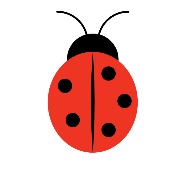 - Чем похожи эти божьи коровки?  У всех божьих коровок по 6 черных точек.- Чем отличаются божьи коровки?Расположением точек на спинках.- Как расположены точки? 1 и 5 (5 и 1), 2 и 4 (4 и 2), 3 и 3.- Как можно получить число 6 из 2-х наименьших чисел?Ответы детей.- Давайте заполним домик числа 6.Работа с демонстрационным материалом «Числовой домик».Цифра 6Воспитатель обращает внимание на карточку с цифрой 6- Что прячут наши божьи коровки?Воспитатель достает зеленый листочек с другой стороны которого нарисовано цифра 6.- Какая это цифра? На что похожа цифра 6? Из каких частей состоит?- Назовите шестой день недели?- Назовите шестой месяц?- Сколько лапок у насекомых?Работа на карточках «Дополни до 6» Задание: помоги художнику дорисовать лапки у насекомых.Физминутка "Жук".На лужайке по ромашкамЖук летал в цветной рубашке. (машут руками)Жу-жу-жу, жу-жу-жу, я с ромашками дружу, (повороты в стороны)Тихо по ветру качаюсь, низко – низко наклоняюсь.Геометрическая мозаика.- Как вы думаете, почему на нашей клумбе нет цветов?Дидактическое упражнение «Геометрическая мозаика». Задание: Используя схему соберите букет из геометрических фигур. - Давайте украсим клумбу необычным букетом. Посмотрите на схему! Из каких геометрических фигур состоят наши цветы? (круги, овалы, треугольники, шестиугольники). Работа с геометрической мозаикой.Логические задачи.Кто быстрее долетит до цветка бабочка или гусеница?Что будет с мухой, если она налетит на сосульку?Дети собрали в парке осенний букет. В нем было 5 кленовых, 4 березовых, 2 дубовых, 1 осиновый лист. Со скольких разных деревьев были листья в букете? (С 4 деревьев.)Итог.- Наше занятие подошло к концу. Мы выполнили все задания, которые приготовила нам Осень на осенней клумбе.- Что нового вы сегодня узнали? О составе какого числа мы сегодня говорили? Как можно представить число шесть из двух меньших? - Какие задания было выполнять легко? Какие задания было выполнять трудно? Воспитатель отмечает работу каждого ребенка.- Ребята, посмотрите на клумбе я нашла мешочек, а в нем подарки от Осени –медальки в форме осенних листьев для самых умных и находчивых детей.Вручение медалей.